                                                                                                                      Calle San Francisco 6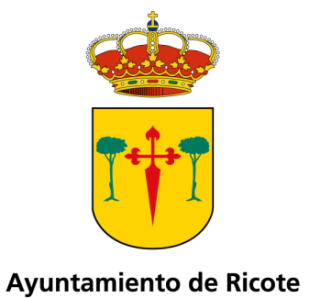                                  Tlf: 968 69 70 63 / Fax: 968 69 71 36                                                                                                                    30610 RICOTE (Murcia)                                                                                                                   C.I.F. P-3003400 C                                                                        ayuntamientodericote@hotmail.com                                                                                                                 www.ricote.es                                                                                                                info@ricote.esRegión de MurciaSOLICITUD DE INTERCAMBIOHERMANAMIENTO RICOTE/NEBIAN 2017Nombre……………………………………………………………………...………….Apellido……………………………………………...…………………………………Fecha de nacimiento                 /                                  /                              /                 DirecciónCorreo electrónicoTeléfonoAficiones (marcad las que os interesen)Deseo realizar un intercambio con personas de Nebian que tengan (subrayad lo que proceda)  Las mismas aficiones que yo.  La misma edad, o aproximada, que yo.  No importa que tenga las mismas aficiones o edad que yo.Mi nivel de francés es (subrayad lo que proceda).  Comprensión: ninguna – una poca - bastante buena – buena – muy buena.  Hablado: ninguno – un poco – bastante bueno – bueno – muy bueno.  Soy bilingüe.En cumplimiento  de  la Ley Orgánica 15/1999, de 13 de diciembre, de Protección de Datos de Carácter Personal, le informamos que sus datos formarán parte del fichero de solicitantes de intercambio con Nébian.Los derechos de acceso, rectificación, cancelación y oposición al tratamiento de sus datos se podrán ejercitar ante el Ayuntamiento de Ricote mediante solicitud con fotocopia de documento de identidad, presentada en el Registro General del Ayuntamiento, o a través de los medios que establece el art. 38 de la Ley 30/1992, de 26 de noviembre, de Régimen Jurídico de las Administraciones Públicas y del Procedimiento Administrativo Común.SenderismoVisita de monumentosBaileMúsicaDeportes colectivos (fútbol, baloncesto…)TeatroCineFiestas, discotecaOtras: IndicarOtras: Indicar